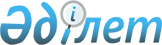 2020-2022 жылдарға арналған Бородулиха ауданы Дмитриевка ауылдық округінің бюджеті туралы
					
			Күшін жойған
			
			
		
					Шығыс Қазақстан облысы Бородулиха аудандық мәслихатының 2020 жылғы 16 қаңтардағы № 46-6-VI шешімі. Шығыс Қазақстан облысының Әділет департаментінде 2020 жылғы 20 қаңтарда № 6624 болып тіркелді. Күші жойылды - Шығыс Қазақстан облысы Бородулиха аудандық мәслихатының 2021 жылғы 19 қаңтардағы № 2-6-VII шешімімен
      Ескерту. Күші жойылды - Шығыс Қазақстан облысы Бородулиха аудандық мәслихатының 19.01.2021 № 2-6-VII шешімімен (01.01.2021 бастап қолданысқа енгізіледі).
      Қазақстан Республикасының 2008 жылғы 4 желтоқсандағы Бюджет кодексінің 9-1-бабының 2-тармағына, 75-бабының 2-тармағына, "Қазақстан Республикасындағы жергілікті мемлекеттік басқару және өзін-өзі басқару туралы" Қазақстан Республикасының 2001 жылғы 23 қаңтардағы Заңының 6 бабы 1-тармағының 1) тармақшасына, "2020-2022 жылдарға арналған аудандық бюджет туралы" Бородулиха аудандық мәслихатының 2019 жылғы 25 желтоқсандағы № 45-5-VI (Нормативтік құқықтық актілерді мемлекеттік тіркеу тізілімінде 6500 нөмірімен тіркелген) шешіміне сәйкес, Бородулиха аудандық мәслихаты ШЕШІМ ҚАБЫЛДАДЫ:
      1. 2020-2022 жылдарға арналған Дмитриевка ауылдық округінің бюджеті тиісінше 1, 2, 3-қосымшаларға сәйкес, соның ішінде 2020 жылға мынадай көлемдерде бекітілсін:
      1) кірістер – 20674 мың теңге, соның ішінде:
      салықтық түсімдер – 2966 мың теңге;
      салықтық емес түсімдер – 0 теңге;
      негізгі капиталды сатудан түсетін түсімдер – 0 теңге;
      трансферттер түсімі – 17708 мың теңге;
      2) шығындар – 20674 мың теңге;
      3) таза бюджеттік кредиттеу – 0 теңге;
      4) қаржы активтерімен операциялар бойынша сальдо – 0 теңге;
      5) бюджет тапшылығы (профициті) – 0 теңге;
      6) бюджет тапшылығын қаржыландыру (профицитін пайдалану) – 0 теңге.
      2. 2020 жылға арналған Дмитриевка ауылдық округ бюджетіне аудандық бюджеттен берілетін бюджеттік субвенцияның көлемі 17708 мың теңге сомасында ескерілсін. 
      3. Осы шешім 2020 жылғы 1 қаңтардан бастап қолданысқа енгізіледі. 2020 жылға арналған Дмитриевка ауылдық округінің бюджеті 2021 жылға арналған Дмитриевка ауылдық округінің бюджеті 2022 жылға арналған Дмитриевка ауылдық округінің бюджеті
					© 2012. Қазақстан Республикасы Әділет министрлігінің «Қазақстан Республикасының Заңнама және құқықтық ақпарат институты» ШЖҚ РМК
				
      Сессия  төрағасы 

А.  Кудушев

      Аудандық  мәслихат хатшысы 

У.  Майжанов
Бородулиха аудандық 
мәслихатының 
2020 жылғы 16 қаңтары 
№ 46-6-VI 
шешіміне 1 қосымша
Санаты
Санаты
Санаты
Санаты
Санаты
Санаты
Сома (мың теңге)
Сыныбы
Сыныбы
Сыныбы
Сыныбы
Сыныбы
Сома (мың теңге)
Ішкі сыныбы
Ішкі сыныбы
Ішкі сыныбы
Ішкі сыныбы
Сома (мың теңге)
Кiрiстер атауы
Кiрiстер атауы
Сома (мың теңге)
I.КІРІСТЕР
I.КІРІСТЕР
20674
1
Салықтық түсiмдер
Салықтық түсiмдер
2966
01
Табыс салығы
Табыс салығы
305
2
2
Жеке табыс салығы
Жеке табыс салығы
305
04
Меншікке салынатын салықтар
Меншікке салынатын салықтар
2661
1
1
Мүлiкке салынатын салықтар
Мүлiкке салынатын салықтар
34
3
3
Жер салығы
Жер салығы
107
4
4
Көлiк құралдарына салынатын салық
Көлiк құралдарына салынатын салық
2520
2
Салықтық емес түсімдер
Салықтық емес түсімдер
0
3
Негізгі капиталды сатудан түсетін түсімдер
Негізгі капиталды сатудан түсетін түсімдер
0
 4
Трансферттер түсімі 
Трансферттер түсімі 
17708
02
Мемлекеттiк басқарудың жоғары тұрған органдарынан түсетiн трансферттер
Мемлекеттiк басқарудың жоғары тұрған органдарынан түсетiн трансферттер
17708
3
3
Аудандардың (облыстық маңызы бар қаланың) бюджетінен трансферттер
Аудандардың (облыстық маңызы бар қаланың) бюджетінен трансферттер
17708
Функционалдық топ
Функционалдық топ
Функционалдық топ
Функционалдық топ
Функционалдық топ
Функционалдық топ
Сома (мың теңге)
Кіші функция
Кіші функция
Кіші функция
Кіші функция
Кіші функция
Сома (мың теңге)
Бюджеттік бағдарламалардың әкімшісі
Бюджеттік бағдарламалардың әкімшісі
Бюджеттік бағдарламалардың әкімшісі
Бюджеттік бағдарламалардың әкімшісі
Сома (мың теңге)
Бағдарлама
Бағдарлама
Бағдарлама
Сома (мың теңге)
Атауы
Сома (мың теңге)
II. ШЫҒЫНДАР
20674
01
Жалпы сипаттағы мемлекеттiк қызметтер
15784
1
Мемлекеттi басқарудың жалпы функцияларын орындайтын өкiлдi, атқарушы және басқа органдар
15784
124
Аудандық маңызы бар қала, ауыл, кент, ауылдық округ әкімінің аппараты
15784
001
001
Аудандық маңызы бар қала, ауыл, кент, ауылдық округ әкімінің қызметін қамтамасыз ету жөніндегі қызметтер
15784
06
Әлеуметтiк көмек және әлеуметтiк қамсыздандыру
990
9
Әлеуметтiк көмек және әлеуметтiк қамтамасыз ету салаларындағы өзге де қызметтер 
990
124
Аудандық маңызы бар қала, ауыл, кент, ауылдық округ әкімінің аппараты
990
026
026
Жергілікті деңгейде халықты жұмыспен қамтуды қамтамасыз ету
990
 07
Тұрғын үй-коммуналдық шаруашылық
900
3
Елді мекендерді көркейту
900
124
Аудандық маңызы бар қала, ауыл, кент, ауылдық округ әкімінің аппараты
900
008
008
Елді мекендердегі көшелерді жарықтандыру 
600
009
009
Елді мекендердің санитариясын қамтамасыз ету
300
12
Көлiк және коммуникация
3000
1
Автомобиль көлiгi
3000
124
Аудандық маңызы бар қала, ауыл, кент, ауылдық округ әкімінің аппараты
3000
013
013
Аудандық маңызы бар қалаларда, ауылдарда, кенттерде, ауылдық округтерде автомобиль жолдарының жұмыс істеуін қамтамасыз ету
3000
ІІІ. Таза бюджеттік кредиттеу
0
IV. Қаржы активтерімен операциялар бойынша сальдо
0
Қаржы активтерін сатып алу
0
Мемлекеттiң қаржы активтерiн сатудан түсетiн түсiмдер 
0
V. Бюджет тапшылығы (профициті)
0
VI. Бюджет тапшылығын қаржыландыру (профицитiн пайдалану)
0Бородулиха аудандық 
мәслихатының 
2020 жылғы 16 қаңтары 
№ 46-6-VI 
шешіміне 2 қосымша
Санаты
Санаты
Санаты
Санаты
Санаты
Санаты
Сома (мың теңге)
Сыныбы
Сыныбы
Сыныбы
Сыныбы
Сыныбы
Сома (мың теңге)
Ішкі сыныбы
Ішкі сыныбы
Ішкі сыныбы
Ішкі сыныбы
Сома (мың теңге)
Кiрiстер атауы
Кiрiстер атауы
Сома (мың теңге)
I.КІРІСТЕР
I.КІРІСТЕР
21520
1
Салықтық түсiмдер
Салықтық түсiмдер
2766
04
Меншікке салынатын салықтар
Меншікке салынатын салықтар
2766
1
1
Мүлiкке салынатын салықтар
Мүлiкке салынатын салықтар
35
3
3
Жер салығы
Жер салығы
111
4
4
Көлiк құралдарына салынатын салық
Көлiк құралдарына салынатын салық
2620
2
Салықтық емес түсімдер
Салықтық емес түсімдер
0
3
Негізгі капиталды сатудан түсетін түсімдер
Негізгі капиталды сатудан түсетін түсімдер
0
 4
Трансферттер түсімі 
Трансферттер түсімі 
18754
02
Мемлекеттiк басқарудың жоғары тұрған органдарынан түсетiн трансферттер
Мемлекеттiк басқарудың жоғары тұрған органдарынан түсетiн трансферттер
18754
3
3
Аудандардың (облыстық маңызы бар қаланың) бюджетінен трансферттер
Аудандардың (облыстық маңызы бар қаланың) бюджетінен трансферттер
18754
Функционалдық топ
Функционалдық топ
Функционалдық топ
Функционалдық топ
Функционалдық топ
Функционалдық топ
Сома (мың теңге)
Кіші функция
Кіші функция
Кіші функция
Кіші функция
Кіші функция
Сома (мың теңге)
Бюджеттік бағдарламалардың әкімшісі
Бюджеттік бағдарламалардың әкімшісі
Бюджеттік бағдарламалардың әкімшісі
Бюджеттік бағдарламалардың әкімшісі
Сома (мың теңге)
Бағдарлама
Бағдарлама
Бағдарлама
Сома (мың теңге)
Атауы
Сома (мың теңге)
II. ШЫҒЫНДАР
21520
01
Жалпы сипаттағы мемлекеттiк қызметтер
16258
1
Мемлекеттi басқарудың жалпы функцияларын орындайтын өкiлдi, атқарушы және басқа органдар
16258
124
Аудандық маңызы бар қала, ауыл, кент, ауылдық округ әкімінің аппараты
16258
001
001
Аудандық маңызы бар қала, ауыл, кент, ауылдық округ әкімінің қызметін қамтамасыз ету жөніндегі қызметтер
16258
06
Әлеуметтiк көмек және әлеуметтiк қамсыздандыру
1059
9
Әлеуметтiк көмек және әлеуметтiк қамтамасыз ету салаларындағы өзге де қызметтер 
1059
124
Аудандық маңызы бар қала, ауыл, кент, ауылдық округ әкімінің аппараты
1059
026
026
Жергілікті деңгейде халықты жұмыспен қамтуды қамтамасыз ету
1059
 07
Тұрғын үй-коммуналдық шаруашылық
963
3
Елді мекендерді көркейту
963
124
Аудандық маңызы бар қала, ауыл, кент, ауылдық округ әкімінің аппараты
963
008
008
Елді мекендердегі көшелерді жарықтандыру 
648
009
009
Елді мекендердің санитариясын қамтамасыз ету
315
12
Көлiк және коммуникация
3240
1
Автомобиль көлiгi
3240
124
Аудандық маңызы бар қала, ауыл, кент, ауылдық округ әкімінің аппараты
3240
013
013
Аудандық маңызы бар қалаларда, ауылдарда, кенттерде, ауылдық округтерде автомобиль жолдарының жұмыс істеуін қамтамасыз ету
3240
ІІІ. Таза бюджеттік кредиттеу
0
IV. Қаржы активтерімен операциялар бойынша сальдо
0
Қаржы активтерін сатып алу
0
Мемлекеттiң қаржы активтерiн сатудан түсетiн түсiмдер 
0
V. Бюджет тапшылығы (профициті)
0
VI. Бюджет тапшылығын қаржыландыру (профицитiн пайдалану)
0Бородулиха аудандық 
мәслихатының 
2020 жылғы 16 қаңтары 
№ 46-6-VI 
шешіміне 3 қосымша
Санаты
Санаты
Санаты
Санаты
Санаты
Санаты
Сома (мың теңге)
Сыныбы
Сыныбы
Сыныбы
Сыныбы
Сыныбы
Сома (мың теңге)
Ішкі сыныбы
Ішкі сыныбы
Ішкі сыныбы
Ішкі сыныбы
Сома (мың теңге)
Кiрiстер атауы
Кiрiстер атауы
Сома (мың теңге)
I.КІРІСТЕР
I.КІРІСТЕР
22318
1
Салықтық түсiмдер
Салықтық түсiмдер
2879
04
Меншікке салынатын салықтар
Меншікке салынатын салықтар
2879
1
1
Мүлiкке салынатын салықтар
Мүлiкке салынатын салықтар
37
3
3
Жер салығы
Жер салығы
116
4
4
Көлiк құралдарына салынатын салық
Көлiк құралдарына салынатын салық
2726
2
Салықтық емес түсімдер
Салықтық емес түсімдер
0
3
Негізгі капиталды сатудан түсетін түсімдер
Негізгі капиталды сатудан түсетін түсімдер
0
 4
Трансферттер түсімі 
Трансферттер түсімі 
19439
02
Мемлекеттiк басқарудың жоғары тұрған органдарынан түсетiн трансферттер
Мемлекеттiк басқарудың жоғары тұрған органдарынан түсетiн трансферттер
19439
3
3
Аудандардың (облыстық маңызы бар қаланың) бюджетінен трансферттер
Аудандардың (облыстық маңызы бар қаланың) бюджетінен трансферттер
19439
Функционалдық топ
Функционалдық топ
Функционалдық топ
Функционалдық топ
Функционалдық топ
Функционалдық топ
Сома (мың теңге)
Кіші функция
Кіші функция
Кіші функция
Кіші функция
Кіші функция
Сома (мың теңге)
Бюджеттік бағдарламалардың әкімшісі
Бюджеттік бағдарламалардың әкімшісі
Бюджеттік бағдарламалардың әкімшісі
Бюджеттік бағдарламалардың әкімшісі
Сома (мың теңге)
Бағдарлама
Бағдарлама
Бағдарлама
Сома (мың теңге)
Атауы
Сома (мың теңге)
II. ШЫҒЫНДАР
22318
01
Жалпы сипаттағы мемлекеттiк қызметтер
16908
1
Мемлекеттi басқарудың жалпы функцияларын орындайтын өкiлдi, атқарушы және басқа органдар
16908
124
Аудандық маңызы бар қала, ауыл, кент, ауылдық округ әкімінің аппараты
16908
001
001
Аудандық маңызы бар қала, ауыл, кент, ауылдық округ әкімінің қызметін қамтамасыз ету жөніндегі қызметтер
16908
06
Әлеуметтiк көмек және әлеуметтiк қамсыздандыру
1133
9
Әлеуметтiк көмек және әлеуметтiк қамтамасыз ету салаларындағы өзге де қызметтер 
1133
124
Аудандық маңызы бар қала, ауыл, кент, ауылдық округ әкімінің аппараты
1133
026
026
Жергілікті деңгейде халықты жұмыспен қамтуды қамтамасыз ету
1133
 07
Тұрғын үй-коммуналдық шаруашылық
992
3
Елді мекендерді көркейту
992
124
Аудандық маңызы бар қала, ауыл, кент, ауылдық округ әкімінің аппараты
992
008
008
Елді мекендердегі көшелерді жарықтандыру 
661
009
009
Елді мекендердің санитариясын қамтамасыз ету
331
12
Көлiк және коммуникация
3285
1
Автомобиль көлiгi
3285
124
Аудандық маңызы бар қала, ауыл, кент, ауылдық округ әкімінің аппараты
3285
013
013
Аудандық маңызы бар қалаларда, ауылдарда, кенттерде, ауылдық округтерде автомобиль жолдарының жұмыс істеуін қамтамасыз ету
3285
ІІІ. Таза бюджеттік кредиттеу
0
IV. Қаржы активтерімен операциялар бойынша сальдо
0
Қаржы активтерін сатып алу
0
Мемлекеттiң қаржы активтерiн сатудан түсетiн түсiмдер 
0
V. Бюджет тапшылығы (профициті)
0
VI. Бюджет тапшылығын қаржыландыру (профицитiн пайдалану)
0